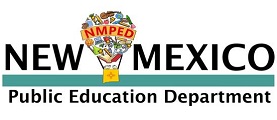 Initial 7-12 Athletic Coach License ChecklistDocuments Required:  Social Security number provided, (Copy of card needs to be provided, if social not placed on application) NMAA Fundamentals of Coaching NMAA First Aid, Health and Safety for CoachesFor office use only: Email sent requesting:       Level 1 issued for 3 years 1@ issued for 1 year (Need to provide NMAA Fundamentals of Coaching)Comments:      Licensee’s Name:                                         File Number:                 Application Date:          Issue/Review Date:      Consultant’s Name: License Type:           501